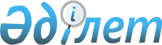 Об утверждении Положения "Об аттестации производственных объектов организации по условиям труда"
					
			Утративший силу
			
			
		
					Приказ Министра труда и социальной защиты населения Республики Казахстан от 15 января 1998 г. N 2. Зарегистрирован в Министерстве юстиции Республики Казахстан 19.03.1998 г. N 486. Утратил силу - приказом Министра труда и социальной защиты населения РК от 3 ноября 2004г. N 251-п (V043227)



      В соответствии со статьями 4,9 и 11 Конвенции Международной организации труда 148 
 Z960010_ 
 "О защите трудящихся от профессионального риска, вызываемого загрязнением воздуха, шумом и вибрацией на рабочих местах", ратифицированной Указом Президента Республики Казахстан от 26 июня 1996 года, и пунктом 4.2 Генерального соглашения между Правительством Республики Казахстан, Федерацией профсоюзов Казахстана и республиканскими объединениями работодателей на 1998 год, приказываю: 






      1. Утвердить и ввести Положение "Об аттестации производственных объектов организации по условиям труда" с момента регистрации в Министерстве юстиции Республики Казахстан (прилагается). 



      2. Установить с 1 апреля 1998 года предоставление льгот и компенсаций за вредные и опасные условия труда работникам на основе результатов аттестации производственных объектов по условиям труда через коллективный договор, в соответствии со Списками и Перечнями производств, работ, профессий и должностей с вредными и опасными условиями труда, за работу в которых устанавливается дополнительный отпуск, сокращенный рабочий день, дополнительное лечебно-профилактическое питание и т.д., предусмотренных законодательством Республики Казахстан.



     3. Областным управлениям труда и социальной защиты населения и городов Акмолы и Алматы:



     организовать необходимую разъяснительную работу среди трудовых коллективов и работодателей;



     обеспечить контроль за исполнением настоящего Приказа в организациях независимо от форм собственности и ведомственной принадлежности.



     4. Признать утратившим силу приказ Министерства труда Республики Казахстан от 3 апреля 1992 г. N 26-П "О порядке проведения аттестации рабочих мест по условиям труда".


     Министр



                        


    Положение






            "Об аттестации производственных объектов






                  организации по условиям труда"







                       I. Общие положения




      Настоящее Положение устанавливает порядок проведения обязательной аттестации производственных объектов* организации по травмобезопасности и по условиям труда лабораторными методами исследований. 



      Примечание. 



      Производственные объекты - цеха, участки, отделения, отдельно стоящие подразделения организации, занимающиеся выпуском, изготовлением продукции или имеющие какие-либо опасности и вредности. 



      1. Результаты аттестации используются в целях: 



      паспортизации организации на соответствие требованиям по охране труда; 



      установления коэффициента класса профессионального риска для определения страхового тарифа страхователя (работодателя) при страховании от несчастного случая и профессионального заболевания; 



      обоснования предоставления льгот и компенсаций работникам, занятым на работах с вредными и опасными условиями труда, в предусмотренном законодательством порядке для включения их в коллективный договор; 



      решения вопроса о связи заболевания с профессией при подозрении на профессиональное заболевание, установления диагноза профзаболевания. В том числе при решении споров, разногласий в судебном порядке; 



      рассмотрения вопроса о необходимости приостановления эксплуатации производственного объекта, изменении технологий, представляющих непосредственную угрозу жизни и здоровью работников; 



      планирования и проведения мероприятий по охране и условиям труда в организациях в соответствии с действующими нормативными правовыми документами; 



      составления отчетности о состоянии условий труда, льготах и компенсациях, предоставляемых за работу с вредными и опасными условиями труда; 



      ознакомления работников при приеме на работу с условиями труда, их влиянием на здоровье и необходимыми средствами индивидуальной защиты. 



      2. Сроки проведения аттестации устанавливаются организацией, исходя из изменения условий и характера труда, но не реже одного раза в 3 года с момента проведения последних измерений. 



      Внеочередной переаттестации подлежат производственные объекты после замены производственного оборудования, изменения технологического процесса, реконструкции средств коллективной защиты и др., а также по требованию органов Государственного надзора и контроля за охраной труда при выявлении нарушений проведения аттестации. 



      Аттестации не подлежат производственные объекты, находящиеся под землей (шахты, рудники, метрополитен). 



      3. Измерения параметров опасных и вредных производственных факторов проводятся лабораториями, получившими на это разрешение от региональных органов охраны и условий труда. 



      4. Для организации и проведения аттестации издается приказ, в соответствии с которым создается постоянно действующая аттестационная комиссия в составе председателя, членов и ответственного за составление, ведение, хранение документации по аттестации. 



      5. В состав аттестационной комиссии организации рекомендуется включать специалистов служб охраны труда, отдела труда и заработной платы, руководителей производственных объектов, медицинских работников, уполномоченных лиц по охране труда профессиональных союзов или трудового коллектива. 



      6. Аттестационная комиссия: 



      осуществляет методическое руководство и контроль за проведением работы на всех ее этапах; 



      формирует необходимую нормативно-справочную базу для проведения аттестации и организует ее изучение; 



      выявляет на основе анализа причин производственного травматизма наиболее травмоопасные участки, работы и оборудование; 



      составляет и готовит к утверждению перечень производственных объектов организации, имеющих опасные и вредные факторы производственной среды, исходя из характеристик технологического процесса, состава и технического состояния оборудования, применяемого сырья и материалов, данных ранее проводившихся замеров опасных и вредных производственных факторов, жалоб работников на условия труда; 



      составляет и утверждает график проведения аттестации на производственных объектах организации; 



      присваивает коды производственным объектам для проведения автоматизированной обработки результатов аттестации; 



      разрабатывает предложения по улучшению и оздоровлению условий труда; 



      вносит предложения о готовности производственных объектов к их сертификации на соответствие требованиям по безопасности труда. 




                       


II. Оценка условий труда 






      7. Оценка производственных факторов (физических, химических) по условиям труда производится на основании результатов замеров, полученных не менее чем на 10 основных рабочих местах обследуемого производственного объекта. Для зданий (помещений), имеющих площадь менее 100 м2, допускается проведение замеров на трех рабочих местах. 



      8. Замеры уровней производственных факторов проводятся по методикам, утвержденным в установленном порядке. Измерения физических, химических факторов должны выполняться в процессе работы в соответствии с технологическим регламентом при исправных средствах коллективной и индивидуальной зашиты и оформляться протоколами в соответствии с Альбомом форм медицинской документации (приложение к приказу Минздрава Республики Казахстан N 437 от 20.10.93 г. - форма N 330/у, 333/у, 335/у, 336/у и др.). 



      9. Оценка условий труда оформляется по форме 1 УТ (приложение 1). 



      Величина отклонения показателя фактического уровня исследуемого производственного фактора над допустимым (ПДК, ПДУ) в сторону превышения свидетельствует о наличии вредного(ых) производственного(ых) фактора(ов) в рабочей зоне. 



      Каждое наименование вредного производственного фактора соответствует одному классу профессионального риска. Суммарная величина не может быть выше всех имеющихся вредных факторов (7) и является показателем класса профессионального риска производственного объекта. 




                     


III. Оценка травмобезопасности 






      10. Оценка травмобезопасности производственных объектов проводится организациями самостоятельно, оформляется по форме 2 ТБ (приложение 2). 



      11. Травмобезопасность оценивается, исходя из класса профессионального риска, в зависимости от уровня травматизма и профессиональных заболеваний (раздел 1, форма 2 ТБ) и класса профессионального риска в зависимости от технического состояния безопасности оборудования, машин, механизмов (раздел 2, форма 2 ТБ). 



      12. Класс профессионального риска в зависимости от уровня травматизма определяется на основании среднего показателя (Коэффициента риска - Кр), рассчитанного по динамике производственного травматизма на производственном объекте за последние три года, предшествующие аттестации. 



      13. Класс профессионального риска в зависимости от технического состояния оборудования, машин, механизмов определяется, исходя из уровня сертификации обследуемых технических средств на производственном объекте. 



      Наличие сертификатов на каждое производственное оборудование, машины, механизмы, правильность ведения и соблюдения требований нормативных документов характеризует степень обеспечения безопасности труда, в этом случае класс профессионального риска считается минимальным. 



      Для оборудования, машин, механизмов, не имеющих сертификата установленного образца, оценка травмобезопасности может быть осуществлена на основании разработанных и согласованных с местными органами стандартизации и метрологии мероприятий по подготовке к сертификации. 



      При отсутствии указанных мероприятий органы государственного контроля и надзора рассматривают вопрос о необходимости приостановления эксплуатации оборудования, машин, механизмов или в целом производственного объекта, представляющего непосредственную угрозу жизни и здоровью работников. 



      При полном отсутствии сертификатов на все виды оборудования, машин, механизмов класс профессионального риска в зависимости от технического состояния оборудования, машин, механизмов производственного объекта оценивается по максимальной шкале. 



      14. Оценка травмобезопасности при наличии двух разных показателей классов профессионального риска по травмобезопасности устанавливается по наиболее высокому классу. 




                       


 IV. Оформление Карты аттестации 






                        по условиям и безопасности труда 






      15. Карта аттестации условий и безопасности труда (форма 3 КА, приложение 3) составляется на каждый аттестуемый производственный объект организации, в нее заносится оценка фактического состояния условий и безопасности труда, состоящая из оценок условий труда и травмобезопасности. Фактическая оценка условий труда устанавливается по наиболее высокому классу профессионального риска. 



      16. Аттестационная комиссия по результатам оценки фактического состояния условий и безопасности труда производственного объекта вносит рекомендации и предложения. 



      Эти предложения являются основанием для внесения в коллективный договор пункта об установлении льгот и компенсаций за вредные условия труда работающим (доплата к тарифной ставке, дополнительный отпуск, сокращенный рабочий день, бесплатная выдача молока, лечебно-профилактическое питание). 



      17. По рекомендациям аттестационной комиссии разрабатываются мероприятия по улучшению и оздоровлению условий труда в организации, по улучшению технологии, внедрению новой техники, применению средств индивидуальной и коллективной защиты, по охране, безопасности и организации труда. 



      18. На основании данных Карты аттестации по условиях и безопасности труда производственных объектов составляют Паспорт безопасности организации, утверждаемый региональными органами по условиям и охраны труда. Порядок и условия ведения Паспорта безопасности организации регулируются специальным положением. 



      19. Информация о результатах аттестации доводится до сведения каждого работника организации.



      20. Документы аттестации являются материалами строгой отчетности и подлежат хранению в течение 45 лет.



      21. Контроль за качеством проведения аттестации по условиям труда возлагается на Государственные региональные органы условий и охраны труда. 



      22. Ответственность за качество и своевременное проведение аттестации по условиям и охране труда несет работодатель.




                                                    Приложение 1



                                                     Форма 1 УТ


                          Условия труда



     Оценка условий труда производственного объекта


_____________________________________________Код_____________________



                                  Дата оценки________________________



_____________________________________________________________________



N N|  Наименование    |ПДК,ПДУ,|Фактич.  |Величина  | N протокола,  |



п/п|производственного |доп.    |уровень  |отклонения|дата проведения|



   |фактора, единицы  |уровень |производ.|   "+"    |замера,        |



   |измерения         |        |фактора  |          |кем проведен(ы)|



___|__________________|________|_________|__________|замер(ы)_______|



 1 |Вредные химические|        |         |          |               |



   |вещества в воздухе|        |         |          |               |



   |рабочей зоны,мг/м3|        |         |          |               |



   |                  |        |         |          |               |



 2 |Пыль              |        |         |          |               |



   |преимущественно   |        |         |          |               |



   |фиброгенного      |        |         |          |               |



   |действия, мг/м3   |        |         |          |               |



   |                  |        |         |          |               |



 3 |Вибрация, дВ      |        |         |          |               |



   |                  |        |         |          |               |



 4 |Шум, дБА          |        |         |          |               |



   |                  |        |         |          |               |



 5 |Излучения:        |        |         |          |               |



   |неионизирующие    |        |         |          |               |



   |мкВт/см2, Вт/см2, |        |         |          |               |



   |Дж/см2;           |        |         |          |               |



   |ионизирующие      |        |         |          |               |



   |Зв/час, Зв        |        |         |          |               |



   |                  |        |         |          |               |



 6 |Микроклимат       |        |         |          |               |



   |оС,%, м/сек       |        |         |          |               |



   |                  |        |         |          |               |



 7 |Освещенность,     |        |         |          |               |



   |Е, лк             |        |         |          |               |



   |__________________|________|_________|__________|_______________|



   |Класс профессионального риска                              -    |



___|________________________________________________________________|


Председатель аттестационной комиссии___________________________(Ф.И.О.)


Члены аттестационной комиссии:_________________________________(Ф.И.О.)




                                 

ПОРЯДОК




                         заполнения формы 1 УТ



      Графа "Наименование производственного фактора" - приводятся факторы (химические, физические), свойственные обследуемому производственному объекту. При отсутствии какого-либо фактора (с 1 по 7) в графе 5 делается отметка "нет". 



      Графа "ПДК, ПДУ, допустимый уровень" - приводятся значения гигиенических нормативов условий труда. 



      Графа "Фактический уровень производственного фактора" - указывается значение зафиксированных на производственном объекте фактических величин вредных производственных факторов, полученных на основании лабораторных методов исследований в период проведения аттестации. 



      Графа "Величина отклонения" - указываются величины превышения значений гигиенических нормативов вредных производственных факторов. 



      При отсутствии превышения ПДК и ПДУ, допустимой дозы по производственным факторам делается отметка - "норма". 



      Графа "N протокола, дата проведения замера, кем проведен замер" - указываются форма протокола, ее номер, число, месяц, год проведения замера, наименование лаборатории, проводившей этот (эти) замер(ы). 



     Графа "II. Класс профессионального риска" - проставляется суммарное значение всех зафиксированных величин отклонения.




                                                     Приложение 2



                                                      форма 2 ТБ


                          Травмобезопасность



Оценка травмобезопасности



________________________________________________Код__________________



             (наименование производственного объекта)


                                           Дата оценки_______________


     1. Определение класса профессионального риска в зависимости от уровня травматизма



_____________________________________________________________________



 NN |                       |     Год             |   Средний       |



п/п |       Наименование    |_____________________| показатель      |



    |                       | 1995 | 1996 | 1997  |                 |



____|_______________________|______|______|_______|_________________|



 1  |Коэффициент риска Кр   |      |      |       |                 |



    |                       |      |      |       |                 |



 2  |Класс профессионального|      |      |       |                 |



    |риска                  |  __  |  __  |  __   |                 |



____|_______________________|______|______|_______|_________________|


     2. Определение класса профессионального риска в зависимости от



технического состояния производственного оборудования, машин,



механизмов     



_____________________________________________________________________



 NN | Наименование:      | Дата сертификации   |   Заключение       |



 п/п| оборудование       | или наличия         |   комиссии         |



    | машины,            | мероприятий по      |                    |



    | механизмы          | подготовке к        |                    |



    |                    | сертификации        |                    |



____|____________________|_____________________|____________________|



    |                    |                     |                    |



    |                    |                     |                    |



    |                    |                     |                    |



    |                    |                     |                    |



    |                    |                     |                    |



    |                    |                     |                    |



    |____________________|_____________________|____________________|



    |Класс профессионального риска                                  |



____|_______________________________________________________________|


     3. Класс профессионального риска по травматизму_________________


Председатель аттестационной комиссии_________________________________



Члены аттестационной комиссии:_______________________________________


                     Порядок заполнения формы 2 ТБ



     Пункт 1. Определение класса профессионального риска в зависимости



от уровня жизни



     Графа "Кр" рассчитывается по формуле:



     Кр = (число травмированных + число погибших*) х 1000



        -----------------------------------------------



               среднесписочное число работающих


     Примечание. Для расчета за каждый смертельный случай берется цифра 10.


     Графа "Средний показатель" рассчитывается по формуле:



                        сумма Кр за три года



                        --------------------



                                  3


     Графа "Класс профессионального риска" - определяется согласно



     шкалы Кр



         _____________________________________________________



         |Класс профессионального   |        Кр               |



         |риска травматизма         |                         |



         |__________________________|_________________________|



         |            1             |      0,00-1,00          |



         |            2             |      1,01-2,00          |



         |            3             |      2,01-3,00          |



         |            4             |      3,01-4,00          |



         |            5             |      4,01-5,00          |



         |            6             |      5,01-6,00          |



         |            7             |      6,01 и выше        |



         |__________________________|_________________________|


      Пункт 2. Определения класса профессионального риска в зависимости от технического состояния производственного оборудования, машин, механизмов 



      Графа "Дата сертификации или наличие мероприятий по подготовке к сертификации" - приводятся N технического паспорта или сертификата с датой регистрации или разработанные мероприятия для подготовки оборудования к получению сертификата в региональных органах стандартизации и метрологии. В случае отсутствия перечисленных документов делается отметка "нет". 



     Графа "Заключение комиссии" - делается отметка "соответствует" или "не соответствует" (оборудование, машины, механизмы требуемым нормативным актам по безопасности труда).



     Графа "Класс профессионального риска" рассчитывается по нижеприведенной шкале



         _____________________________________________________



         |  Класс |Уровень сертификации обследуемого          |



         |  риска |оборудования машин, механизмов обследуемого|



         |        |производственного объекта (%)              |



         |________|___________________________________________|



         |   1    |               100 - 85                    |



         |   2    |                85 - 75                    |



         |   3    |                74 - 65                    |



         |   4    |                64 - 55                    |



         |   5    |                54 - 45                    |



         |   6    |                44 - 35                    |



         |   7    |                34 и ниже                  |



         |________|___________________________________________|


     Пункт 3. Класс профессионального риска по травматизму -



проставляется прописью.




                                                  Приложение 3



                                                   Форма 3 КА


                                                  Утверждаю



                                            _________________________



                                            руководитель организации


                                            "____" _________ ______г.


     Карта аттестации по условиям и безопасности труда N ____________



1. Организация_______________________________________________________



2. Адрес организации_________________________________________________



3. Производственный объект_________________________Код_______________



4. Цех (отдел)_____________________________________Код_______________



5. Участок (бюро, сектор)__________________________Код_______________



6. Количество работающих_____________________________________________



7. Из них женщин_____________________________________________________



8. Категория персонала_______________________________________________



9. Оценка фактического состояния условий труда:



     оценка условий труда____________________________________________



     оценка травмобезопасности_______________________________________



10. Класс профессионального риска____________________________________



11. Рекомендации комиссии по улучшению условий и безопасности труда



_____________________________________________________________________



12. Предложения комиссии о предоставлении дополнительных льгот и



компенсаций за вредные условия труда:


Председатель аттестационной комиссии _________________________(Ф.И.О.)



Члены аттестационной комиссии:________________________________(Ф.И.О.)


                             Порядок




             заполнения Карты аттестации по условиям




                       и безопасности труда



      Карта аттестации является документом, содержащим сведения о фактических условиях труда в подразделениях организации. 



      При анализе материалов по состоянию условий труда для автоматизированной обработки результатов аттестации в Карте предусмотрена система кодирования.



      В адресной части указывается полное наименование организации, отрасли (подотрасли) и территории.



     П.3,4,5 - проставляются номер Карты, наименование и коды производства, цеха (отдела), участков (бюро, сектора) и заполняются в соответствии с имеющейся в организации системой кодирования.



     П.6,7 - проставляется численность работающих по штатному расписанию (в скобках - фактическая численность за месяц, предшествовавший заполнению Карты).



     П.8 - заполняется категория персонала



_____________________________________________________________________



          Наименование     |   Код    |    Количество               |



___________________________|__________|_____________________________|



  Руководители             |   1      |                             |



  Специалисты              |   2      |                             |



  Другие служащие          |   3      |                             |



  Рабочие                  |   4      |                             |



___________________________|__________|_____________________________|


      П.9 - заполняется на основе результатов, полученных при оценке по показателям вредных производственных факторов и по травмобезопасности (форма 1 УТ, форма 2 ТБ). 



      Перечень опасных и вредных факторов определяется в соответствии с государственным стандартом ГОСТ 12.0.003-74 "Опасные и вредные производственные факторы. Классификация" и отраслевыми особенностями производства. 



      П.10 - рассчитывается на основе оценки условий труда и оценки травмобезопасности. 



      П.11 - вносится перечень мероприятий, разработанных комиссией по аттестации и направленных на улучшение условий труда и сохранения здоровья работающих. 



      П.12 - вносятся предложения аттестационной комиссии о предоставлении льгот и компенсаций за вредные условия труда сокращенного рабочего дня, дополнительного отпуска, доплаты к тарифной ставке, выдаче бесплатного молока или лечебно-профилактического питания в соответствии со Списками, Перечнями, утвержденными государственными уполномоченными органами. 



      Контроль за заполнением Карт осуществляется ответственным работником организации. 



      Карта подписывается председателем и членами аттестационной комиссии. 

					© 2012. РГП на ПХВ «Институт законодательства и правовой информации Республики Казахстан» Министерства юстиции Республики Казахстан
				